Заполнение опросного листа не накладывает какие-либо обязательства на вас. Чем более подробно будет заполнен опросный лист, тем лучше мы поймём вашу потребность, и тем более качественное решение сможем Вам предложить. В случае, если вы затрудняетесь ответить на некоторые вопросы – пропускайте их.
ОПРОСНЫЙ ЛИСТ – ЕМКОСТИ ИЗ СТЕКЛОПЛАСТИКА ACO TankДополнительная комплектацияДополнительная информация:Примечание: возможно изготовление оборудования по техническому заданию заказчика.Наименование объекта:Заказчик:Контактное лицо:Телефон / e-mail:Стадия объекта:  проект стадия «П»:   проект стадия «Р»:  стадия закупки: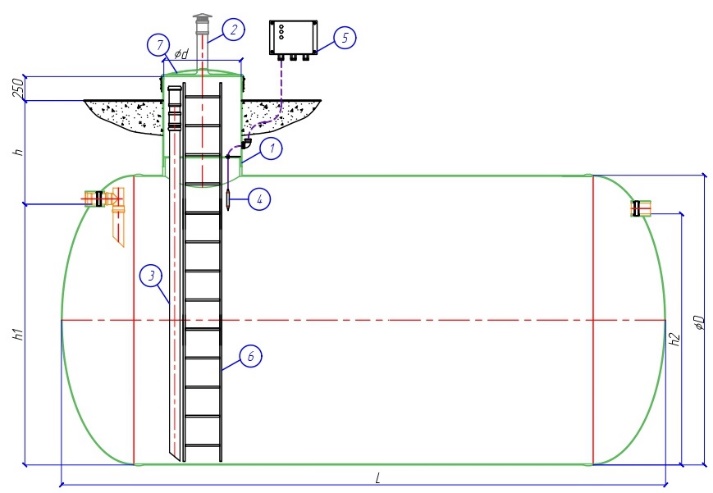 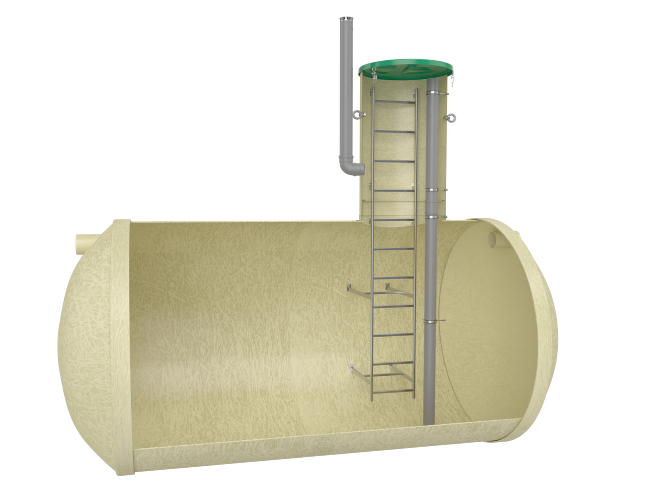 Обязательные исходные данные(пункты обязательные для расчета стоимости)Дополнительные исходные данныеДополнительные исходные данныеЧугунный люк (при размещении под проезжей частью)Стояк откачки для опорожнения емкостиДатчик максимального уровня водыУтепленная крышкаКрепёжные ленты для предотвращения всплытия (для горизонтального исполнения)